2015. 7. 27.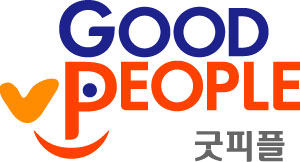  [서식1]             입찰 참가 신청서[서식2]             일반현황 및 연혁 [서식3]     주요 매출실적 (최근 3년)※ 작성기준- 현재 수행중인 업무도 포함하여 연도순으로 내림차순에 따라 기재하고, 본 업무와 유관한 것만 기재하되, 실적증명원을 제출한 사항에 대해서만 기재- 매출을 증명할 수 있는 계약서, 세금계산서, 내역서 등 증빙자료를 첨부 [서식4]서 약 서상 호 (명  칭) :성 명 (대표자) : 주 소 (소재지) :『태양광 시스템』공모에 관련하여 제출하는 모든 서류 및 증빙자료는 신의와 성실의 원칙에 입각하여 작성 제출하며, 만일 제출한 서류 및 증빙자료가 부정한 방법으로 작성되었거나 허위기재 등이 확인될 경우 참가 자격에서 제외하여도 이의를 제기하지 않겠음을 확약합니다.2015년     월       일대표자 :            (인)굿피플 인터내셔널 회장 귀하[태양광 시스템]공급업체 선정납품 신청서신청인상 호(법인명칭)상 호(법인명칭)사 업 자등록번호신청인주 소주 소전화번호신청인대 표 자대 표 자주민(법인)등록 번호입 찰개 요입찰공고입찰공고입찰일자입찰일자2015. . .2015. . .입 찰개 요입찰건명입찰건명입 찰보증금납 부납 부∙보증금율 : 입찰예정금액의 5%∙보증금액 : 금______________________원정(￦______________________)∙보증금납부방법 : 보증보험증권※ 증권발행번호(                    )∙보증금율 : 입찰예정금액의 5%∙보증금액 : 금______________________원정(￦______________________)∙보증금납부방법 : 보증보험증권※ 증권발행번호(                    )∙보증금율 : 입찰예정금액의 5%∙보증금액 : 금______________________원정(￦______________________)∙보증금납부방법 : 보증보험증권※ 증권발행번호(                    )∙보증금율 : 입찰예정금액의 5%∙보증금액 : 금______________________원정(￦______________________)∙보증금납부방법 : 보증보험증권※ 증권발행번호(                    )∙보증금율 : 입찰예정금액의 5%∙보증금액 : 금______________________원정(￦______________________)∙보증금납부방법 : 보증보험증권※ 증권발행번호(                    )∙보증금율 : 입찰예정금액의 5%∙보증금액 : 금______________________원정(￦______________________)∙보증금납부방법 : 보증보험증권※ 증권발행번호(                    )∙보증금율 : 입찰예정금액의 5%∙보증금액 : 금______________________원정(￦______________________)∙보증금납부방법 : 보증보험증권※ 증권발행번호(                    )대리인․사 용인 감본 입찰에 관한 일체의 권한을 다음의 자에게 위임합니다.본 입찰에 관한 일체의 권한을 다음의 자에게 위임합니다.본 입찰에 관한 일체의 권한을 다음의 자에게 위임합니다.본 입찰에 사용할 인감을 다음과 같이 신고합니다.본 입찰에 사용할 인감을 다음과 같이 신고합니다.본 입찰에 사용할 인감을 다음과 같이 신고합니다.본 입찰에 사용할 인감을 다음과 같이 신고합니다.본 입찰에 사용할 인감을 다음과 같이 신고합니다.본 입찰에 사용할 인감을 다음과 같이 신고합니다.대리인․사 용인 감성 명성 명원 인 감원 인 감원 인 감사용인감사용인감사용인감대리인․사 용인 감주민등록번 호주민등록번 호대리인․사 용인 감관 계관 계본인은 위의 번호로 공고한 「태양광 시스템」입찰에 참가하고자 굿피플 인터내셔널이 정한 입찰 관련사항을 모두 승낙하고, 별첨서류를 첨부하여 입찰 참가를 신청합니다.붙임 가. 입찰참가신청서 및 입찰서 1부.나. 사업자등록증 사본 1부. 다. 인감증명서 및 사용인감계(필요 시) 1부. 라. 법인등기부등본(법인에 한함) 1부. 마. 납세증명서(국세, 지방세) 각 1부. 바. 위임장 및 재직증명서(대리인참가 시) 각1부. 사. 매출실적 증명서 1부. <계약서 및 내역서 사본(원본대조필 날인) 첨부> 아. 입찰이행보증보험증권 1부. 자. 품목별 단가 견적서 1부본인은 위의 번호로 공고한 「태양광 시스템」입찰에 참가하고자 굿피플 인터내셔널이 정한 입찰 관련사항을 모두 승낙하고, 별첨서류를 첨부하여 입찰 참가를 신청합니다.붙임 가. 입찰참가신청서 및 입찰서 1부.나. 사업자등록증 사본 1부. 다. 인감증명서 및 사용인감계(필요 시) 1부. 라. 법인등기부등본(법인에 한함) 1부. 마. 납세증명서(국세, 지방세) 각 1부. 바. 위임장 및 재직증명서(대리인참가 시) 각1부. 사. 매출실적 증명서 1부. <계약서 및 내역서 사본(원본대조필 날인) 첨부> 아. 입찰이행보증보험증권 1부. 자. 품목별 단가 견적서 1부본인은 위의 번호로 공고한 「태양광 시스템」입찰에 참가하고자 굿피플 인터내셔널이 정한 입찰 관련사항을 모두 승낙하고, 별첨서류를 첨부하여 입찰 참가를 신청합니다.붙임 가. 입찰참가신청서 및 입찰서 1부.나. 사업자등록증 사본 1부. 다. 인감증명서 및 사용인감계(필요 시) 1부. 라. 법인등기부등본(법인에 한함) 1부. 마. 납세증명서(국세, 지방세) 각 1부. 바. 위임장 및 재직증명서(대리인참가 시) 각1부. 사. 매출실적 증명서 1부. <계약서 및 내역서 사본(원본대조필 날인) 첨부> 아. 입찰이행보증보험증권 1부. 자. 품목별 단가 견적서 1부본인은 위의 번호로 공고한 「태양광 시스템」입찰에 참가하고자 굿피플 인터내셔널이 정한 입찰 관련사항을 모두 승낙하고, 별첨서류를 첨부하여 입찰 참가를 신청합니다.붙임 가. 입찰참가신청서 및 입찰서 1부.나. 사업자등록증 사본 1부. 다. 인감증명서 및 사용인감계(필요 시) 1부. 라. 법인등기부등본(법인에 한함) 1부. 마. 납세증명서(국세, 지방세) 각 1부. 바. 위임장 및 재직증명서(대리인참가 시) 각1부. 사. 매출실적 증명서 1부. <계약서 및 내역서 사본(원본대조필 날인) 첨부> 아. 입찰이행보증보험증권 1부. 자. 품목별 단가 견적서 1부본인은 위의 번호로 공고한 「태양광 시스템」입찰에 참가하고자 굿피플 인터내셔널이 정한 입찰 관련사항을 모두 승낙하고, 별첨서류를 첨부하여 입찰 참가를 신청합니다.붙임 가. 입찰참가신청서 및 입찰서 1부.나. 사업자등록증 사본 1부. 다. 인감증명서 및 사용인감계(필요 시) 1부. 라. 법인등기부등본(법인에 한함) 1부. 마. 납세증명서(국세, 지방세) 각 1부. 바. 위임장 및 재직증명서(대리인참가 시) 각1부. 사. 매출실적 증명서 1부. <계약서 및 내역서 사본(원본대조필 날인) 첨부> 아. 입찰이행보증보험증권 1부. 자. 품목별 단가 견적서 1부본인은 위의 번호로 공고한 「태양광 시스템」입찰에 참가하고자 굿피플 인터내셔널이 정한 입찰 관련사항을 모두 승낙하고, 별첨서류를 첨부하여 입찰 참가를 신청합니다.붙임 가. 입찰참가신청서 및 입찰서 1부.나. 사업자등록증 사본 1부. 다. 인감증명서 및 사용인감계(필요 시) 1부. 라. 법인등기부등본(법인에 한함) 1부. 마. 납세증명서(국세, 지방세) 각 1부. 바. 위임장 및 재직증명서(대리인참가 시) 각1부. 사. 매출실적 증명서 1부. <계약서 및 내역서 사본(원본대조필 날인) 첨부> 아. 입찰이행보증보험증권 1부. 자. 품목별 단가 견적서 1부본인은 위의 번호로 공고한 「태양광 시스템」입찰에 참가하고자 굿피플 인터내셔널이 정한 입찰 관련사항을 모두 승낙하고, 별첨서류를 첨부하여 입찰 참가를 신청합니다.붙임 가. 입찰참가신청서 및 입찰서 1부.나. 사업자등록증 사본 1부. 다. 인감증명서 및 사용인감계(필요 시) 1부. 라. 법인등기부등본(법인에 한함) 1부. 마. 납세증명서(국세, 지방세) 각 1부. 바. 위임장 및 재직증명서(대리인참가 시) 각1부. 사. 매출실적 증명서 1부. <계약서 및 내역서 사본(원본대조필 날인) 첨부> 아. 입찰이행보증보험증권 1부. 자. 품목별 단가 견적서 1부본인은 위의 번호로 공고한 「태양광 시스템」입찰에 참가하고자 굿피플 인터내셔널이 정한 입찰 관련사항을 모두 승낙하고, 별첨서류를 첨부하여 입찰 참가를 신청합니다.붙임 가. 입찰참가신청서 및 입찰서 1부.나. 사업자등록증 사본 1부. 다. 인감증명서 및 사용인감계(필요 시) 1부. 라. 법인등기부등본(법인에 한함) 1부. 마. 납세증명서(국세, 지방세) 각 1부. 바. 위임장 및 재직증명서(대리인참가 시) 각1부. 사. 매출실적 증명서 1부. <계약서 및 내역서 사본(원본대조필 날인) 첨부> 아. 입찰이행보증보험증권 1부. 자. 품목별 단가 견적서 1부본인은 위의 번호로 공고한 「태양광 시스템」입찰에 참가하고자 굿피플 인터내셔널이 정한 입찰 관련사항을 모두 승낙하고, 별첨서류를 첨부하여 입찰 참가를 신청합니다.붙임 가. 입찰참가신청서 및 입찰서 1부.나. 사업자등록증 사본 1부. 다. 인감증명서 및 사용인감계(필요 시) 1부. 라. 법인등기부등본(법인에 한함) 1부. 마. 납세증명서(국세, 지방세) 각 1부. 바. 위임장 및 재직증명서(대리인참가 시) 각1부. 사. 매출실적 증명서 1부. <계약서 및 내역서 사본(원본대조필 날인) 첨부> 아. 입찰이행보증보험증권 1부. 자. 품목별 단가 견적서 1부본인은 위의 번호로 공고한 「태양광 시스템」입찰에 참가하고자 굿피플 인터내셔널이 정한 입찰 관련사항을 모두 승낙하고, 별첨서류를 첨부하여 입찰 참가를 신청합니다.붙임 가. 입찰참가신청서 및 입찰서 1부.나. 사업자등록증 사본 1부. 다. 인감증명서 및 사용인감계(필요 시) 1부. 라. 법인등기부등본(법인에 한함) 1부. 마. 납세증명서(국세, 지방세) 각 1부. 바. 위임장 및 재직증명서(대리인참가 시) 각1부. 사. 매출실적 증명서 1부. <계약서 및 내역서 사본(원본대조필 날인) 첨부> 아. 입찰이행보증보험증권 1부. 자. 품목별 단가 견적서 1부2015.   .   .2015.   .   .2015.   .   .2015.   .   .2015.   .   .2015.   .   .2015.   .   .2015.   .   .신 청 인 :신 청 인 :신 청 인 :                       (인)                       (인)                       (인)                       (인)굿피플 인터내셔널 회장 귀하굿피플 인터내셔널 회장 귀하굿피플 인터내셔널 회장 귀하굿피플 인터내셔널 회장 귀하굿피플 인터내셔널 회장 귀하굿피플 인터내셔널 회장 귀하굿피플 인터내셔널 회장 귀하굿피플 인터내셔널 회장 귀하굿피플 인터내셔널 회장 귀하굿피플 인터내셔널 회장 귀하회 사 명대 표 자사업분야주 소연 락 처전화 :           휴대폰 :            FAX :전화 :           휴대폰 :            FAX :전화 :           휴대폰 :            FAX :회사설립년도년     월년     월년     월해당부문사업기간년   월   ～    년    월 ( 년 개월)년   월   ～    년    월 ( 년 개월)년   월   ～    년    월 ( 년 개월)주요 연혁(사업자 등록증 첨부)연번사 업 명사업기간계약금액(단위 : 백만원)계약업체구체적인 업무내용비고